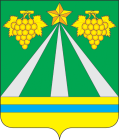 администрация пригородного сельского поселения крымского района ПОСТАНОВЛЕНИЕот  08.04.2011	                    №  44 хутор НовоукраинскийО внесении изменений в постановление администрации Пригородного сельского поселения Крымского района от 1 октября 2009 года № 131 «Об административном регламенте исполнения муниципальной функции рассмотрения обращений граждан в администрации Пригородного сельского поселения Крымского района»На основании федеральных законов от 29 июня 2010 года № 126- ФЗ «О внесении изменений в статью 11 Федерального Закона «О порядке рассмотрения обращений граждан в Российской Федерации», от 27 июля 2010 года  № 127 – ФЗ «О внесении изменений в отдельные законодательные акты Российской Федерации в связи с принятием Федерального закона «Об организации предоставления государственных и муниципальных услуг», руководствуясь статьей 31 Устава Пригородного сельского поселения Крымского района,  постановляю:          1. Внести в постановление администрации Пригородного сельского поселения Крымского района от 1 октября 2009 года № 131 «Об административном регламенте исполнения муниципальной функции рассмотрения обращений граждан в администрации Пригородного сельского поселения Крымского района» следующие изменения:         1) пункт 2.1.2.  изложить в следующей редакции:          «2.1.2. Обращение может быть доставлено непосредственно гражданином, его представителем, поступить по почте, телеграфу, каналам электронной и факсимильной связи, в том числе в электронной форме»;         2) пункт 2.1.3.  дополнить абзацем  следующего содержания:         «Обращения,  поступившие в администрацию Пригородного сельского поселения Крымского района, в форме электронного документа подлежит рассмотрению в порядке, установленном  настоящим регламентом. В обращении граждан в обязательном порядке указывает свою фамилию, имя , отчество (последнее при наличии), адрес электронной почты, если ответ должен быть направлен в форме электронного документа, и почтовый адрес, если  ответ должен быть направлен в письменной форме.  Граждане вправе приложить к  такому обращению необходимые документы и материалы в электронной форме,  либо направить указанные документы и материалы или их копии в письменной форме».           3) пункт 2.3.13.  изложить в следующей редакции: «2.3.13. В   случае   если   текст   письменного   обращения   не   поддается прочтению,  ответ на обращение не дается и оно не подлежит рассмотрению, о  чем  в течении семи дней со дня регистрации обращения сообщается гражданину, направившему обращение, если его фамилия и почтовый адрес поддаются прочтению»;        4) второй абзац  пункта 2.4.3.  изложить в следующей редакции: «в случае необходимости в установленном законодательством порядке запрашивает, в том числе в электронной форме,  дополнительные материалы, встречается с заявителем для уточнения сути обращения;»;        5) пункт 2.4.10.  изложить в следующей редакции: «2.4.10. Обращение, в котором обжалуется судебное решение, в течении семи дней со дня регистрации возвращается гражданину, направившему обращение, с разъяснением порядка обжалования данного судебного решения.»;           6) подраздел 2.4. «Рассмотрение обращений» раздела 2 «Административные процедуры» дополнить пунктом 2.4.12. следующего содержания:          «2.4.12. Ответ на обращение, поступившее в администрацию Пригородного сельского поселения  Крымского района в форме электронного документа, направляется в форме электронного документа по адресу электронной почты, указанному в обращении, или в письменной форме по почтовому адресу, указанному в обращении»;          7) пункт 2.9.21 исключить;          8) пункты 2.9.22;  2.9.23; 2.9.24 считать соответственно пунктами 2.9.21.;  2.9.22.; 2.9.23.2.  Настоящее постановление обнародовать.           3. Контроль за выполнением настоящего постановления возложить на специалиста 1 категории  администрации Пригородного сельского поселения Крымского района Е.В. Прокопенко.          4. Постановление вступает в силу со дня его обнародования.Глава Пригородного сельского поселения Крымского района                                                           Н.В. КурочкинаВерно:Специалист 1 категории администрации Пригородного сельского поселения                                                                                Е.В.Прокопенко